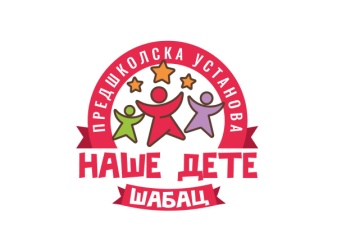 ЗАХТЕВ ЗА УПИС ДЕТЕТА У ПРЕДШКОЛСКУ УСТАНОВУ ЗА РАДНУ 2019/20. ГОДИНУ• У који вртић бисте уписали дете:							              Број захтева: (попуњава запослени у предшколској установи)• Уписати број деце у породици:  ___________У поља обележена звездицом* није обавезан унос тражених података – уколико нисте сагласни да запослени у предшколској установи изврши увид у податке из Матичне књиге и базе Централног регистра обавезног социјалног осигурања, потребну документацију непосредно поднесите у предшколској установи.Јединствени матични бројеви деце у породици:  *• Дете за које се подноси захтев је по редоследу рођења (уписати број):•Број деце у породици која већ похађају предшколску установу (навести име, презимеи објекат):ОПШТИ ПОДАЦИ О МАЈЦИ ДЕТЕТАОПШТИ ПОДАЦИ О ОЦУ ДЕТЕТАЗДРАВСТВЕНИ ПОДАЦИ О ДЕТЕТУ*СПЕЦИФИЧНИ ПОДАЦИ О ДЕТЕТУ*Сагласан/сагласна сам да се нарочито осетљиви подаци, у складу са Законом о заштити података о личности, користе искључиво у сврху уписа детета у предшколску установу.Под потпуном одговорношћу изјављујем да су наведени подаци тачни.                 (уписати датум)Сагласан/сагласна сам да запослени у предшколској установи прибави податке из матичне књиге рођених и податке о радно-правном статусу, који су садржани у Матичној књизи и бази Централног регистра обавезног социјалног осигурања, увидом у исте, по службеној дужности (заокружити један од понуђених одговора):Уколико подносилац захтева није дао сагласност, заокруживши „НЕ“, запослени у предшколској установи у обавези је да подносиоца информише о допунској документацији коју је потребно да достави предшколској установи. Уколико је подносилац захтева сагласан да се подаци прибаве по службеној дужности, поља у овој рубрици попуњава запослени у предшколској установи, уписујући податке добијене на основу провере електронским путем преко Портала електронске управе Владе РСЗапослени у предшколској установи у обавези је да обавести подносиоца захтева о исходу провере података уколико подносилац својеручним потписом није потврдио да је упознат са исходом провере преко Портала електронске управе Владе РС, а провером је утврђено неслагање са подацима које јеподносилац унео у захтев.ПРЕДШКОЛСКА УСТАНОВА „НАШЕ ДЕТЕ“, ШАБАЦ1.2.3.• Васпитна група (заокружити):1. Јасле (узраст до 3 године)   а) пре подне  б) поподне2. Вртић (узраст од 3 до 5,5 година)   а) пре подне  б) поподне3. Полудневни боравак у трајању од четири сата (узраст од 3 до 5,5 година)• Васпитна група (заокружити):1. Јасле (узраст до 3 године)   а) пре подне  б) поподне2. Вртић (узраст од 3 до 5,5 година)   а) пре подне  б) поподне3. Полудневни боравак у трајању од четири сата (узраст од 3 до 5,5 година)• Васпитна група (заокружити):1. Јасле (узраст до 3 године)   а) пре подне  б) поподне2. Вртић (узраст од 3 до 5,5 година)   а) пре подне  б) поподне3. Полудневни боравак у трајању од четири сата (узраст од 3 до 5,5 година)• Васпитна група (заокружити):1. Јасле (узраст до 3 године)   а) пре подне  б) поподне2. Вртић (узраст од 3 до 5,5 година)   а) пре подне  б) поподне3. Полудневни боравак у трајању од четири сата (узраст од 3 до 5,5 година)• Васпитна група (заокружити):1. Јасле (узраст до 3 године)   а) пре подне  б) поподне2. Вртић (узраст од 3 до 5,5 година)   а) пре подне  б) поподне3. Полудневни боравак у трајању од четири сата (узраст од 3 до 5,5 година)• Радни статус родитеља (заокружити):• Радни статус родитеља (заокружити):• Радни статус родитеља (заокружити):• Радни статус родитеља (заокружити):• Радни статус родитеља (заокружити):Мајка:1.запослена2. пензионерка3.незапослена4. студенткиња5. запослена у иностранству6. осталоОтац:1.запослен2.пензионер3.незапослен4. студент5. запослен у иностранству6. осталоЈМБГпрвог детета:ЈМБГдругог детета:ЈМБГтрећег детета:ЈМБГ четвртог детета:ЈМБГ петог детета:ЈМБГ шестог дететаЈединствени матични број детета за које се подноси захтев:Јединствени матични број детета за које се подноси захтев:Датум рођења:Име и презиме детета:Место рођења, општина и држава:Адреса становања:Општина:Име и презиме подносиоца захтева:ЈМБГ:*Контакт телефон – фиксни и мобилни:Подносилац захтева је:     □мајка     □отац    □старатељ   □хранитељ    Подносилац захтева је:     □мајка     □отац    □старатељ   □хранитељ    Подносилац захтева је:     □мајка     □отац    □старатељ   □хранитељ    Подносилац захтева је:     □мајка     □отац    □старатељ   □хранитељ    Подносилац захтева је:     □мајка     □отац    □старатељ   □хранитељ    Подносилац захтева је:     □мајка     □отац    □старатељ   □хранитељ    Подносилац захтева је:     □мајка     □отац    □старатељ   □хранитељ    Подносилац захтева је:     □мајка     □отац    □старатељ   □хранитељ    Подносилац захтева је:     □мајка     □отац    □старатељ   □хранитељ    Подносилац захтева је:     □мајка     □отац    □старатељ   □хранитељ    Подносилац захтева је:     □мајка     □отац    □старатељ   □хранитељ    Подносилац захтева је:     □мајка     □отац    □старатељ   □хранитељ    Подносилац захтева је:     □мајка     □отац    □старатељ   □хранитељ    Подносилац захтева је:     □мајка     □отац    □старатељ   □хранитељ    Подносилац захтева је:     □мајка     □отац    □старатељ   □хранитељ    Име и презиме:Адреса становања:Контакт телефон - фиксни и  мобилни:Назив, адреса фирме и број телефона:Радно време:ЈМБГ:*Име и презиме:Адреса становања:Телефон - фиксни и  мобилни:Назив, адреса фирме и број телефона:Радно време:ЈМБГ:*Здравствени проблеми:□ да                                                                   □ неСпецифичан начин храњења, дијета, апетит:Дом здравља у коме је картон:Сметње у развоју детета:□ да                                                                   □ не□ Породица са тешко оболелим дететом                               □ Породица која има дете са сметњама у развоју□ Тешко оболели родитељ детета□ Дете под старатељством□ Хранитељска породица□ Породица корисник новчане социјалне помоћи□ Расељена или прогнана породица□ Дете из социјално нестимулативне средине□ Самохрани родитељ□ Родитељ у притвору или затвору□ Родитељ запослен у иностранству□Породица у којој има насиља□ Родитељ ратни инвалид      □ Препорука центра за социјални радПОДНОСИЛАЦ ЗАХТЕВАШабац, ____________ДАНЕПОДНОСИЛАЦ ЗАХТЕВАРадно-правни статус оца: Радно-правни статус мајке: Број децеутврђен на основу провере извода из матичне књиге рођених мајке:Датум провере:Потпис запосленог у ПУ:Упознат/упозната сам са исходом провере података:Упознат/упозната сам са исходом провере података:ПОДНОСИЛАЦ ЗАХТЕВАДатум обавештавања подносиоца о исходу провере података:_______________Потпис запосленог у предшколској установи: